LES PASSEJAÏRES DE VARILHES                    					   FICHE ITINÉRAIRESAVERDUN n° 15"Cette fiche participe à la constitution d'une mémoire des itinéraires proposés par les animateurs du club. Eux seuls y ont accès. Ils s'engagent à ne pas la diffuser en dehors du club."Date de la dernière mise à jour : 17 décembre 2018La carte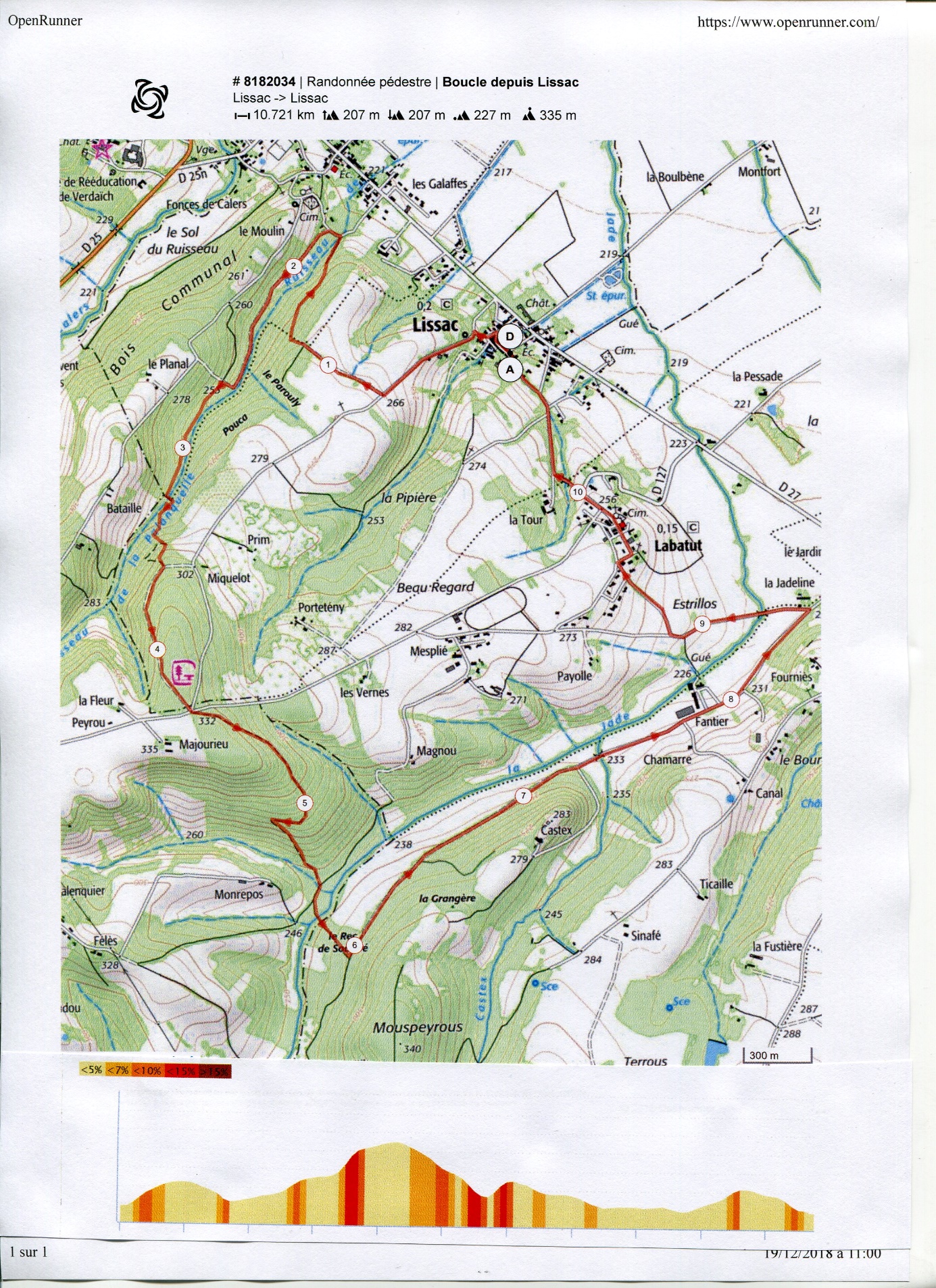 Commune de départ et dénomination de l’itinéraire : Lissac – Parking de la mairie - La boucle "Des eucalyptus" depuis LissacDate, animateur(trice), nombre de participants (éventuel) :13.06.2012 – J. Gaillard31.10.2012 – S. Aguilar24.05.2017 – J. Decker – 25 participants (Photos)L’itinéraire est décrit sur les supports suivants : Fiche de l’office de tourisme Saverdun/Mazères – Circuit pédestre n° 4 "Lissac St-Quirc"Classification, temps de parcours, dénivelé positif, distance, durée :Marcheur – 3h00 – 200 m – 11 km – ½ journéeBalisage : JauneParticularité(s) : En hiver, lorsque les journées sont courtes, on préfèrera la boucle réduite décrite sur la fiche SAVERDUN n° 16.Site ou point remarquable :La forêt d’eucalyptusTrace GPS : XxDistance entre la gare de Varilhes et le lieu de départ : 37 kmObservation(s) : Par temps de pluie, le montée abrupte du ruisseau de La Palanquelle aux abords du hameau de Miquelot (Km 3,300 à 3,500) peut s’avérer glissante.Par le passé, on pouvait emprunter un gué situé derrière la ferme du Frantier (km 8,000 environ) permettant d’éviter la route goudronnée qui sépare les km 8,000 et 9,000. Cela n’est plus possible.En décembre 2017, le large chemin stabilisé conduisant du Rec de Soulbié (km 6,000) à la route goudronnée montant à la ferme de Castex (km 7,300) était devenu impraticable. Signalement fait par l’intermédiaire de Suricat. Chemin déclaré remis en état en septembre 2018.